(Ф 21.01 – 03)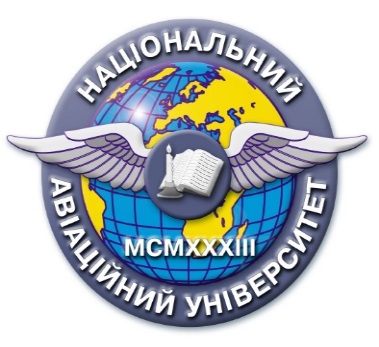 The syllabus of the academic discipline"English Language: Multimodal Transportation (Part 3)"Educational-Professional Program: “Multimodal Transport and Logistics”Field of study:   27 “Transport”Specialty:          275 “Air Transport Technologies” The syllabus of the academic discipline"English Language: Multimodal Transportation (Part 3)"Educational-Professional Program: “Multimodal Transport and Logistics”Field of study:   27 “Transport”Specialty:          275 “Air Transport Technologies” Level of higher educationfirst (bachelor's), second (master's)first (bachelor's)first (bachelor's)Discipline statusEducational discipline of the selective component Educational discipline of the selective component Course33Semester55ECTS credits / hours4 ECTS credits / 120 hours 4 ECTS credits / 120 hours Language of instructionEnglish English What will be studied (subject of study)English language for logistics and economics English language for logistics and economics Why it is interesting / necessary to study (goal)The aim of the course is to provide students with theoretical information and practical skills of professional foreign language in accordance with the latest requirements The aim of the course is to provide students with theoretical information and practical skills of professional foreign language in accordance with the latest requirements What you can learn (learning outcomes)Know: - basic terminology by profession; - basic grammatical and lexical features of translation of technical literature by specialty; - basic rules of work with scientific and technical literature; - basic socio-political terminology; - word-forming morphemes and models, especially in the field of term formation; - basic grammatical phenomena, the ratio of their form to meaning.Know: - basic terminology by profession; - basic grammatical and lexical features of translation of technical literature by specialty; - basic rules of work with scientific and technical literature; - basic socio-political terminology; - word-forming morphemes and models, especially in the field of term formation; - basic grammatical phenomena, the ratio of their form to meaning.How to use the acquired knowledge and skills (competencies)Be able: - understand by ear monologue and dialogic language;  - make reports on issues related to the specialty and socio-political issues;  - take part in a conversation-discussion; disputes Be able: - understand by ear monologue and dialogic language;  - make reports on issues related to the specialty and socio-political issues;  - take part in a conversation-discussion; disputes Academic logisticsContent of the discipline: "Carrier: classification, characteristics, services". Intermodal (mixed) transportation. Terms of international business (Incoterms) ". Transport and commercial documentation. Consignment. Invoice. Certificate of origin. Container transportation. Activity of container (cargo) terminals. Special equipment for cargo works. Advantages and disadvantages of using containers. Classification and characteristics of containers.Types of classes: practicalTeaching methods: communicative, method of formation of communicative competence, innovativeForms of study: full-time, group, independentContent of the discipline: "Carrier: classification, characteristics, services". Intermodal (mixed) transportation. Terms of international business (Incoterms) ". Transport and commercial documentation. Consignment. Invoice. Certificate of origin. Container transportation. Activity of container (cargo) terminals. Special equipment for cargo works. Advantages and disadvantages of using containers. Classification and characteristics of containers.Types of classes: practicalTeaching methods: communicative, method of formation of communicative competence, innovativeForms of study: full-time, group, independentPrerequisitesThe study of the discipline is based on the basic knowledge of the foreign language course of secondary school (level A2-B1) and professional disciplinesThe study of the discipline is based on the basic knowledge of the foreign language course of secondary school (level A2-B1) and professional disciplinesDetailsBasic knowledge of English grammar, minimal lexical vocabularyBasic knowledge of English grammar, minimal lexical vocabularyInformation support from the repository and fund of NTB NAUEducational and scientific literature:3.2.1. Akmaldinova OM, Kucheryava LV, Pismenna OO, Absalyamova YV, Kozeletska IS, Bondaruk OO, Tsymbalist LD Professional English for Students of Economic Specialties .. Textbook /. - Kyiv: National Aviation University Press, NAU-Druk, 2015. - 240 p.3.2.2. Akmaldinova OM, Budko LV, Kozeletskaya IS, Kucheryava LV, Rozum MI, Anpilogova TV Professional English / Aviation Activities. Tutorial /. - Kyiv: National Aviation University Press, NAU-Druk, 2016. - 160 p.3.2.3. Akmaldinova OM, Absalyamova YV, Balatskaya NI, Kozeletskaya IS International Activity. Tutorial /. - Kyiv: NAU-Druk National Aviation University Press, 2009. - 120 p.3.2.4. Professional English. Air cargo transportation (special course): Educationalmanual / O.M. Akmaldinova, OS Zubchenko, LV Kucheryava. - Kyiv: Book Publishing House of NAU, 2010. - 296 p.3.2.4. High-Style Socio-Political Terminology: Textbook / О.М.Akmaldinova, LV Budko, L.I. Starovoitova, SI Tkachenko. - К .: НАУ, 2005. - 228 с.         Supporting literature3.2.5. Verba GV, Verba LG Grammar of modern English. Directory. K .: "Logos", 2000, - 352p.3.2.6. Hornby A.S., Oxford Advanced Learner’s Dictionary of Current English. Oxford: University Press, 2000, - 104p.Educational and scientific literature:3.2.1. Akmaldinova OM, Kucheryava LV, Pismenna OO, Absalyamova YV, Kozeletska IS, Bondaruk OO, Tsymbalist LD Professional English for Students of Economic Specialties .. Textbook /. - Kyiv: National Aviation University Press, NAU-Druk, 2015. - 240 p.3.2.2. Akmaldinova OM, Budko LV, Kozeletskaya IS, Kucheryava LV, Rozum MI, Anpilogova TV Professional English / Aviation Activities. Tutorial /. - Kyiv: National Aviation University Press, NAU-Druk, 2016. - 160 p.3.2.3. Akmaldinova OM, Absalyamova YV, Balatskaya NI, Kozeletskaya IS International Activity. Tutorial /. - Kyiv: NAU-Druk National Aviation University Press, 2009. - 120 p.3.2.4. Professional English. Air cargo transportation (special course): Educationalmanual / O.M. Akmaldinova, OS Zubchenko, LV Kucheryava. - Kyiv: Book Publishing House of NAU, 2010. - 296 p.3.2.4. High-Style Socio-Political Terminology: Textbook / О.М.Akmaldinova, LV Budko, L.I. Starovoitova, SI Tkachenko. - К .: НАУ, 2005. - 228 с.         Supporting literature3.2.5. Verba GV, Verba LG Grammar of modern English. Directory. K .: "Logos", 2000, - 352p.3.2.6. Hornby A.S., Oxford Advanced Learner’s Dictionary of Current English. Oxford: University Press, 2000, - 104p.Location and logistics8.13048.1304Semester control, examination methodsDifferentiated testDifferentiated testDepartmentProfessional Foreign languages Professional Foreign languages FacultyFaculty of Linguistics and Social CommunicationsFaculty of Linguistics and Social CommunicationsLecturer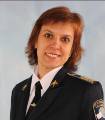 Name: Anpilohova Tetiana VolodymyrivnaPosition: senior lecturerTeacher profile: http://gmi.nau.edu.ua er.nau.edu.ua/handle/NAU/9113/simple-searchTel: 4082881; (067) 68 222 77Email: tetiana.anpilohova@npp.nau.edu.uaWorkplace: 8.1302Originality of the disciplineMethodical support of the discipline was developed by teachers of the department taking into account the logistical and economic direction of specialtiesMethodical support of the discipline was developed by teachers of the department taking into account the logistical and economic direction of specialtiesLink to discipline